BLASON BLEU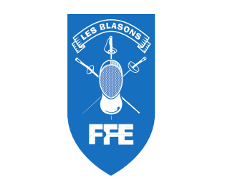 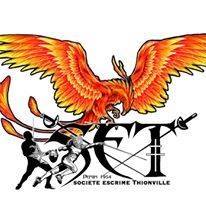 -Epée-Partie 1 : La techniqueQuestion 1 : Trouvez un exemple de parade circulaire (1 point)Un contre se sixteUne parade du tac en quarteUn dérobementUn sixte croiséQuestion 2 : - Qu’est-ce qu’une attaque simple (1 point)Citez deux exemples d’attaque simple (2 point)Question 3 :  - Qu’est-ce qu’une attaque composée ? (1 point)Citez un exemple d’attaque composée (1 point)Question 4 : Complétez les phrases suivantes (2 point)Si mon adversaire poursuit son attaque dans la même ligne immédiatement après avoir échoué sa première tentative, il fait ce que l’on appelle une …Si mon adversaire poursuit son attaque immédiatement dans une autre ligne après avoir échoué sa première tentative, il fait ce que l’on appelle une …Question 5 : Mon maître d’armes me demande de toucher aux cibles avancées, citez-en deux (2 points)Partie 2 : Le match et l’arbitrageQuestion 6 : Que signifie la gestuelle de l’arbitre ? (3 points)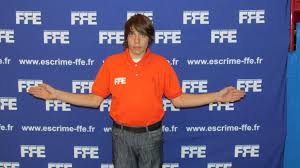 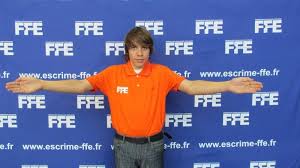 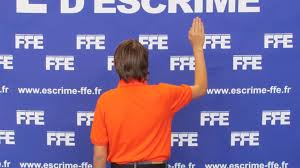 Question 7 : - Un tireur utilise son bras non armé pour éviter de se faire toucher, quelle sanction doit être choisie par l’arbitre ? (1 point)Un avertissement verbalUn carton jauneUn carton rougeUn carton noir pour faute contre l’esprit sportifS’il recommence cette même action une seconde fois, que risque-t-il ? (1 point)Un carton noirUn carton jauneUne exclusion définitive de la compétitionUn carton rougeQuestion 8 : Que doit vérifier l’arbitre sur l’épée avant de démarrer un match (1 point)Question 9 : Remplissez les cases vides de la feuille de poule, les matchs sont en 5 touches. (2 points)Question 10 : Faire le classement de cette Poule (2 points)1er2ème3ème4ème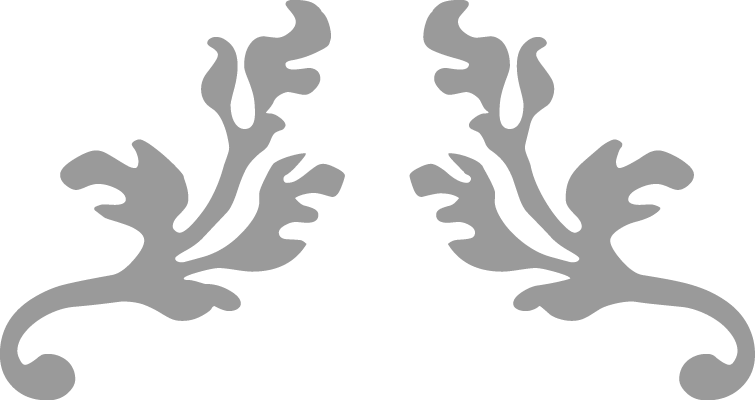 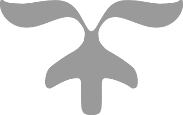 TireurN°1234Vict.TDTRInd.Class.Julien12V44110R19R21Margot2V00158-3Abdel33V111R209R22Charlotte4VVV315510